Prot. N. 80/B- 24                                                                                               Sessa Aurunca,  lì 11/01/2018Al sito webAll’Albo Agli alunni della scuola secondaria di I gradoAi genitori AVVISO  DI   RECLUTAMENTO ALUNNI Avviso pubblico n. AOODGEFID\10862 del 16 settembre 2016, “Progetti di inclusione sociale e lotta al disagio nonché per garantire l’apertura delle scuole oltre l’orario scolastico soprattutto nella aree a rischio e in quelle periferiche”.IL DIRIGENTE SCOLASTICOConsiderato	che nel  Programma Annuale 2017 è  stato  inserito il progetto 10.1.1A-FSEPON-CA-2017-300;Vista		la nota prot.n. AOODGEFID/10862 del 16.09.2016 del MIUR – Dipartimento per la Programmazione e la gestione delle risorse umane, finanziarie e strumentali - Direzione Generale per interventi in materia di edilizia scolastica, per la gestione dei fondi strutturali per l’istruzione e per l’innovazione digitale  – Ufficio IV - Fondi Strutturali Europei – Programma Operativo Nazionale “Per la scuola, competenze e ambienti per l’apprendimento” 2014-2020. Avviso pubblico rivolto alle Istituzioni scolastiche statali per la realizzazione di “Progetti di inclusione sociale e lotta al disagio nonché per garantire l’apertura delle scuole oltre l’orario scolastico soprattutto nella aree a rischio e in quelle periferiche”. Asse I – Istruzione – Fondo Sociale Europeo (FSE). Obiettivo specifico 10.1. – Riduzione del fallimento formativo precoce e della dispersione scolastica e formativa. Azione 10.1.1 – Interventi di sostegno agli studenti caratterizzati da particolari fragilità, tra cui anche persone con disabilità (azioni di tutoring e mentoring, attività di sostegno didattico e di counselling, attività integrative, incluse quelle sportive, in orario extrascolastico, azioni rivolte alle famiglie di appartenenza, ecc.).Visto	il Progetto all’uopo predisposto, denominato “Musicalmente”, approvato: dal Collegio dei Docenti  e dal Consiglio d’Istituto;Vista	La necessità di individuare   gli alunni beneficiari  dell’intervento “Musicalmente”; COMUNICA  Alla Popolazione scolastica e all’intero territorio  che sono aperte le iscrizioni ai seguenti moduli didattici  rientranti nel codice progetto: 10.1.1A-FSEPON-CA-2017-300:Le  domande di iscrizione, secondo lo schema allegato al presente avviso dovranno essere presentate  complete in ogni sua parte con allegati documenti di identità dei genitori/ Tutore  entro e non oltre il  quindicesimo giorno dalla pubblicazione del presente avviso , presso l’Ufficio protocollo dell’Istituto. In caso di domande eccedenti il numero  dei posti previsti nel presente avviso, sarà data priorità agli alunni con particolari difficoltà di apprendimento o in situazioni di svantaggio.  IL DIRIGENTE SCOLASTICO     (Prof. Giovanni Battista Abbate  )                                                                                                                Documento informatico firmato                                                                                                                    		    digitalmente ai sensi del D.Lgs n. 82/2005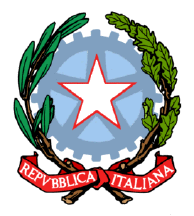 Ministero della Pubblica Istruzione Dipartimento per l’Istruzione -Direzione Generale per gli affari Internazionali – Ufficio VConvitto Nazionale “A. NIFO”Scuola Primaria e Secondaria di 1° gradoLiceo Musicale e Coreutico – sez. MusicalePiazzetta A. Nifo, 1Tel. 0823/938342 – Fax 0823/935619 81037 - SESSA AURUNCA -  (CE)Unione EuropeaFondo Sociale EuropeoFondo Europeo Sviluppo RegionaleTipologia di proposta Destinatari Durata1Potenziamento delle competenze di baseItaliano al LiceoMinimo  15/Max 20 allievi del Liceo30 ore 2Orientamento post scolasticoConoscersi per…..OrientarsiMinimo 20 /Max 25 allievi del Liceo30 ore 3Educazione motoria; sport; gioco didatticoA scuola di Beach VolleyMinimo  20 /Max 25 allievi del Liceo30 ore 4Musica strumentale; canto coraleMusica !Minimo  20 /Max 25 allievi del Liceo30 ore 5Musica strumentale; canto coraleCantiamo al LiceoMinimo  20 /Max 25 allievi del Liceo30 ore 6Educazione motoria; sport; gioco didatticoAcqua & Scuola Minimo  20 /Max 25 allievi del Liceo30 ore 7Innovazione didattica e digitaleDall’idea alla realizzazione: Alla scoperta di Sessa Aurunca e dei suoi misteri Minimo  20 /Max 25 allievi del Liceo30 ore 8Potenziamento delle competenze di base LogicandoMinimo  15/Max 20 allievi del Liceo30 ore 